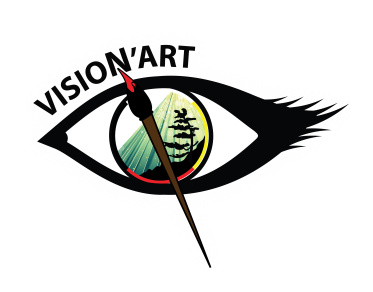 FICHE D’INSCRIPTION PAR ÉCOLELa date limite pour l'inscription est le 30 septembre 2014. Le coût d'inscription par élève et adulte accompagnateur est 100 $.Veuillez indiquer  les numéros de 6 ateliers et les placer en ordre de préférence.  Nous ferons notre possible pour offrir les 4 premiers choix de chaque participant.  Premiers arrivés, premiers servis!L’inscription inclue : les ateliers, le matériel, la visite à Science Nord, la présentation IMAX, le spectacle de                          Stef Paquette, les diners et les soupers de jeudi et vendredi. Pour les groupes qui choisissent de coucher à                                 « l’Hôtel  sans façon »,  l’hébergement et les déjeuners sont inclus. Envoyer une version électronique de votre formulaire rempli au courriel suivant : carole.deslandes@nouvelon.ca. Faire parvenir votre chèque à l’adresse suivante : Conseil scolaire catholique du Nouvel-Ontario a/s Carole Deslandes201 rue Jogues, Sudbury (Ontario)  P3C 5L7Envoyer une version électronique de votre formulaire rempli au courriel suivant : carole.deslandes@nouvelon.ca par le 30 septembre 2014.ÉcoleVilleCoucher à l’école?Coucher à l’école?OUI     OUI     OUI     NON     NON     NON     NON     NON     NOMNOMSEXEATELIERSATELIERSATELIERSGRANDEUR(T-Shirt)GRANDEUR(T-Shirt)GRANDEUR(T-Shirt)ALLERGIESAdultes accompagnateursChoix 1 :Choix 1 :Choix 1 :PTGMGTTGAdultes accompagnateursChoix 2 :Choix 2 :Choix 2 :PTGMGTTGAdultes accompagnateursChoix 3 :Choix 3 :Choix 3 :PTGMGTTGAdultes accompagnateursChoix 4 :Choix 4 :Choix 4 :PTGMGTTGAdultes accompagnateursChoix 5 :Choix 5 :Choix 5 :PTGMGTTGAdultes accompagnateursChoix 6 :Choix 6 :Choix 6 :PTGMGTTGAdultes accompagnateursAdultes accompagnateursChoix 1 :Choix 1 :Choix 1 :PTGMGTTGAdultes accompagnateursChoix 2 :Choix 2 :Choix 2 :PTGMGTTGAdultes accompagnateursChoix 3 :Choix 3 :Choix 3 :PTGMGTTGAdultes accompagnateursChoix 4 :Choix 4 :Choix 4 :PTGMGTTGAdultes accompagnateursChoix 5 :Choix 5 :Choix 5 :PTGMGTTGAdultes accompagnateursChoix 6 :Choix 6 :Choix 6 :PTGMGTTGAdultes accompagnateursAdultes accompagnateursChoix 1 :Choix 1 :Choix 1 :PTGMGTTGAdultes accompagnateursChoix 2 :Choix 2 :Choix 2 :PTGMGTTGAdultes accompagnateursChoix 3 :Choix 3 :Choix 3 :PTGMGTTGAdultes accompagnateursChoix 4 :Choix 4 :Choix 4 :PTGMGTTGAdultes accompagnateursChoix 5 :Choix 5 :Choix 5 :PTGMGTTGAdultes accompagnateursChoix 6 :Choix 6 :Choix 6 :PTGMGTTGÉlèves(ajouter des feuilles pour compléter selon le nombre d’élèves participants pour votre école)Choix 1 :Choix 1 :Choix 1 :PTGMGTTGÉlèves(ajouter des feuilles pour compléter selon le nombre d’élèves participants pour votre école)Choix 2 :Choix 2 :Choix 2 :PTGMGTTGÉlèves(ajouter des feuilles pour compléter selon le nombre d’élèves participants pour votre école)Choix 3 :Choix 3 :Choix 3 :PTGMGTTGÉlèves(ajouter des feuilles pour compléter selon le nombre d’élèves participants pour votre école)Choix 4 :Choix 4 :Choix 4 :PTGMGTTGÉlèves(ajouter des feuilles pour compléter selon le nombre d’élèves participants pour votre école)Choix 5 :Choix 5 :Choix 5 :PTGMGTTGÉlèves(ajouter des feuilles pour compléter selon le nombre d’élèves participants pour votre école)Choix 6 :Choix 6 :Choix 6 :PTGMGTTGÉlèves(ajouter des feuilles pour compléter selon le nombre d’élèves participants pour votre école)Élèves(ajouter des feuilles pour compléter selon le nombre d’élèves participants pour votre école)Choix 1 :Choix 1 :Choix 1 :PTGMGTTGÉlèves(ajouter des feuilles pour compléter selon le nombre d’élèves participants pour votre école)Choix 2 :Choix 2 :Choix 2 :PTGMGTTGÉlèves(ajouter des feuilles pour compléter selon le nombre d’élèves participants pour votre école)Choix 3 :Choix 3 :Choix 3 :PTGMGTTGÉlèves(ajouter des feuilles pour compléter selon le nombre d’élèves participants pour votre école)Choix 4 :Choix 4 :Choix 4 :PTGMGTTGÉlèves(ajouter des feuilles pour compléter selon le nombre d’élèves participants pour votre école)Choix 5 :Choix 5 :Choix 5 :PTGMGTTGÉlèves(ajouter des feuilles pour compléter selon le nombre d’élèves participants pour votre école)Choix 6 :Choix 6 :Choix 6 :PTGMGTTGÉlèves(ajouter des feuilles pour compléter selon le nombre d’élèves participants pour votre école)Élèves(ajouter des feuilles pour compléter selon le nombre d’élèves participants pour votre école)Choix 1 :Choix 1 :Choix 1 :PTGMGTTGÉlèves(ajouter des feuilles pour compléter selon le nombre d’élèves participants pour votre école)Choix 2 :Choix 2 :Choix 2 :PTGMGTTGÉlèves(ajouter des feuilles pour compléter selon le nombre d’élèves participants pour votre école)Choix 3 :Choix 3 :Choix 3 :PTGMGTTGÉlèves(ajouter des feuilles pour compléter selon le nombre d’élèves participants pour votre école)Choix 4 :Choix 4 :Choix 4 :PTGMGTTGÉlèves(ajouter des feuilles pour compléter selon le nombre d’élèves participants pour votre école)Choix 5 :Choix 5 :Choix 5 :PTGMGTTGÉlèves(ajouter des feuilles pour compléter selon le nombre d’élèves participants pour votre école)Choix 6 :Choix 6 :Choix 6 :PTGMGTTGChoix 1 :Choix 1 :Choix 1 :PTGMGTTGChoix 2 :Choix 2 :Choix 2 :PTGMGTTGChoix 3 :Choix 3 :Choix 3 :PTGMGTTGChoix 4 :Choix 4 :Choix 4 :PTGMGTTGChoix 5 :Choix 5 :Choix 5 :PTGMGTTGChoix 6 :Choix 6 :Choix 6 :PTGMGTTGChoix 1 :Choix 1 :Choix 1 :PTGMGTTGChoix 2 :Choix 2 :Choix 2 :PTGMGTTGChoix 3 :Choix 3 :Choix 3 :PTGMGTTGChoix 4 :Choix 4 :Choix 4 :PTGMGTTGChoix 5 :Choix 5 :Choix 5 :PTGMGTTGChoix 6 :Choix 6 :Choix 6 :PTGMGTTGChoix 1 :PTGMGTTGChoix 2 :PTGMGTTGChoix 3 :PTGMGTTGChoix 4 :PTGMGTTGChoix 5 :PTGMGTTGChoix 6 :PTGMGTTGChoix 1 :PTGMGTTGChoix 2 :PTGMGTTGChoix 3 :PTGMGTTGChoix 4 :PTGMGTTGChoix 5 :PTGMGTTGChoix 6 :PTGMGTTGChoix 1 :PTGMGTTGChoix 2 :PTGMGTTGChoix 3 :PTGMGTTGChoix 4 :PTGMGTTGChoix 5 :PTGMGTTGChoix 6 :PTGMGTTGChoix 1 :PTGMGTTGChoix 2 :PTGMGTTGChoix 3 :PTGMGTTGChoix 4 :PTGMGTTGChoix 5 :PTGMGTTGChoix 6 :PTGMGTTGChoix 1 :PTGMGTTGChoix 2 :PTGMGTTGChoix 3 :PTGMGTTGChoix 4 :PTGMGTTGChoix 5 :PTGMGTTGChoix 6 :PTGMGTTGChoix 1 :PTGMGTTGChoix 2 :PTGMGTTGChoix 3 :PTGMGTTGChoix 4 :PTGMGTTGChoix 5 :PTGMGTTGChoix 6 :PTGMGTTGChoix 1 :PTGMGTTGChoix 2 :PTGMGTTGChoix 3 :PTGMGTTGChoix 4 :PTGMGTTGChoix 5 :PTGMGTTGChoix 6 :PTGMGTTGChoix 1 :PTGMGTTGChoix 2 :PTGMGTTGChoix 3 :PTGMGTTGChoix 4 :PTGMGTTGChoix 5 :PTGMGTTGChoix 6 :PTGMGTTGChoix 1 :PTGMGTTGChoix 2 :PTGMGTTGChoix 3 :PTGMGTTGChoix 4 :PTGMGTTGChoix 5 :PTGMGTTGChoix 6 :PTGMGTTGChoix 1 :PTGMGTTGChoix 2 :PTGMGTTGChoix 3 :PTGMGTTGChoix 4 :PTGMGTTGChoix 5 :PTGMGTTGChoix 6 :PTGMGTTGChoix 1 :PTGMGTTGChoix 2 :PTGMGTTGChoix 3 :PTGMGTTGChoix 4 :PTGMGTTGChoix 5 :PTGMGTTGChoix 6 :PTGMGTTGChoix 1 :PTGMGTTGChoix 2 :PTGMGTTGChoix 3 :PTGMGTTGChoix 4 :PTGMGTTGChoix 5 :PTGMGTTGChoix 6 :PTGMGTTGChoix 1 :PTGMGTTGChoix 2 :PTGMGTTGChoix 3 :PTGMGTTGChoix 4 :PTGMGTTGChoix 5 :PTGMGTTGChoix 6 :PTGMGTTGChoix 1 :PTGMGTTGChoix 2 :PTGMGTTGChoix 3 :PTGMGTTGChoix 4 :PTGMGTTGChoix 5 :PTGMGTTGChoix 6 :PTGMGTTGChoix 1 :PTGMGTTGChoix 2 :PTGMGTTGChoix 3 :PTGMGTTGChoix 4 :PTGMGTTGChoix 5 :PTGMGTTGChoix 6 :PTGMGTTGINSCRIPTIONSN0 total de participant(e)sX 100 $TOTAL :TOTAL :TOTAL :TOTAL :